DAV HZL SR. SEC. SCHOOL, DARIBATENTATIVE CO-CURRICULAR ACTIVITIES 2022-23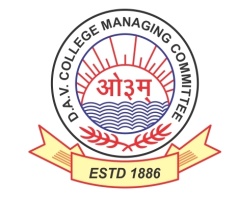 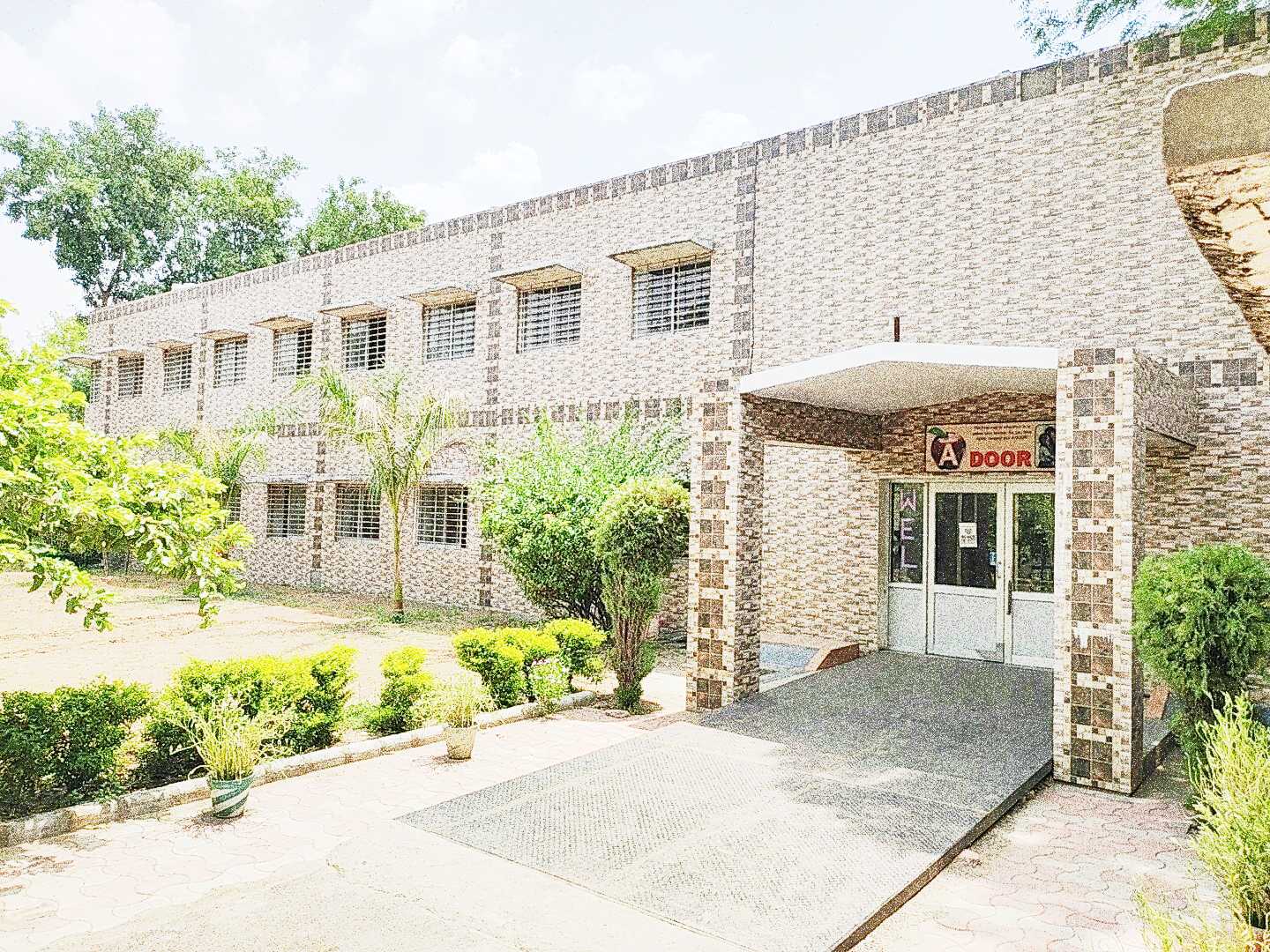 Address : Rajpura-Dariba, Distt. – Rajsamand (Raj.) 313211Contact : (02952)265130			Email : davhzl_dariba@yahoo.com						Website : www.davhzldariba.inDateClassesEvents15/04/23III TO VVI TO VIIIIX TO XII"Beaded Beauty: Exploring the Art of Beadwork"Quelling Art: Exploring Paper Filigree Techniques""Preserving Our Planet: An Environmental Power Point Presentation"29/04/23III TO VVI TO IX"Mastering English Eloquence""Quick Talk: English Extempore"10/05/23Annual function01/07/23III TO VIIArya samaj related movie07/07/23III TO VIIIIX TO XIITrees are poems that the earth writes upon the sky.”Plantation driveInter-house documentary  on exploring Dariba15/07/23III TO VVI TO IX"Script Scribbles: The English Handwriting Challenge"Hindi extempore18/07/23III TO XII"Crowning Moments: The Investiture Ceremony"28/07/23III TO VVI TO X"Articulate Ambitions: The English Speech Contest" Inter-house"Speak Up: The Power of Words"- English Debate Competition (Inter house English debate)19/08/23III TO X"Exploring Society: A Social Science Quiz"02/09/23III TO VVI TO XInter house Hindi speechInter house Hindi debate07/10/23III TO VVI TO VIIVIIIIX TO XIICartooning or Poster making Awareness towards CleanlinessRallyCommunity servicesInter house video making21/10/23III TO VVI TO VIIIInter-house Singing bhajan With musical instrumentShlok Manthan: Delving into the Depths of Sanskrit"04/11/23III TO XII"Sci-Quest: A Journey through the Wonders of Science"18/11/23"Fun Fair Showcase" Exhibition and Fete02/12/23III TO VVI TO IX"The Art of Expression: An English Monologue Competition""Act Out: An English Role play and Skit Competition"23/12/23III TO XII"Maths Mania Quiz"06/01/24III TO V"Mold Your Creativity" Clay Modelling20/01/24III TO V"Proudly Poetic: Celebrating Patriotism"English Poem Recitation27/01/24III TO V"Folded Wonders- Origami Scenery Contest"SubjectUT- IUT - IIEnglishThe Portrait of ladyA PhotographNote Making / summaryWe are not afraid to Die, Laburnum Top, Tenses, Transformation of Sentences, Classifieds  PhysicsPHYSICAL WORLD & MEASUREMENTS ( Physical World, Fundamental Forces, Fundamental Quantities & Units, Measurement, error, accuracy & precision, Significant numbers, Dimensions Analysis & uses)Motion in Straight lines & Motion in plane ( vector & scaler, speed & velocity, average & instantaneous, acceleration, Kinematics equations for constant acceleration, Vector Analysis, addition & resolution of Vectors, Projectile Motion, uniform circular motion)ChemistryClassification of elements and periodicity in properties Redox Reactions, Structure of Atom Maths Ch. – 1 & Ex. – 2.1Ch. – 2 Relation FunctionCh. – 3 TrigonometryBiologyUnit – IUnit – IIPhysical Education Unit – I & IIUnit – III & IV SubjectMid Term EnglishWe are not afraid to die, The Address, Discovering Tut, The Laburnum Top, The Summers of Beautiful White Horse, Tenses  Transformation of sentences / Classifieds  PhysicsPhysical world & measurement, motion in straight line & motion in a plane, law of motion, work, power & energyChemistryClassification of elements and periodicity in properties, Redox reactions, Structure of atom, Some basic concepts of chemistry , Chemical ThermodynamicsMaths Ch. – 1, 2, 3, 5, 6, 7, 12BiologyUnit – I, II, & IIIPhysical Education Unit - 1, 2, 3, 4, 5SubjectUT – IIIEnglishSilk Road, Father to Son, Mother’s Day, Birth, Poster, Speech writing  PhysicsCenter of Mass & Rotational Motion, Gravitation ForceChemistryOrganic chemistry: Some basic principles and techniques , Chemical bonding and molecular structure  Mathematics Ch. – 15, 16BiologyUnit - IV Physical Education Unit – 6, 7SubjectFinal Term EnglishComplete course as per CBSE Board PhysicsComplete course as per CBSE BoardChemistryComplete course as per CBSE BoardMathematics Complete course as per CBSE BoardBiologyComplete course as per CBSE BoardPhysical Education Complete course as per CBSE BoardExam TENTATIVE DATES OF EXAM UT- IFirst week of May , 2023UT- IIFirst week of August, 2023MID – TERMMid September , 2023UT – III Last Week of November, 2023Pre Board – I2nd- 3rd week of DecemberPre Board – IIThird Week of January, 2024Final TermThird  Week of February, 2024